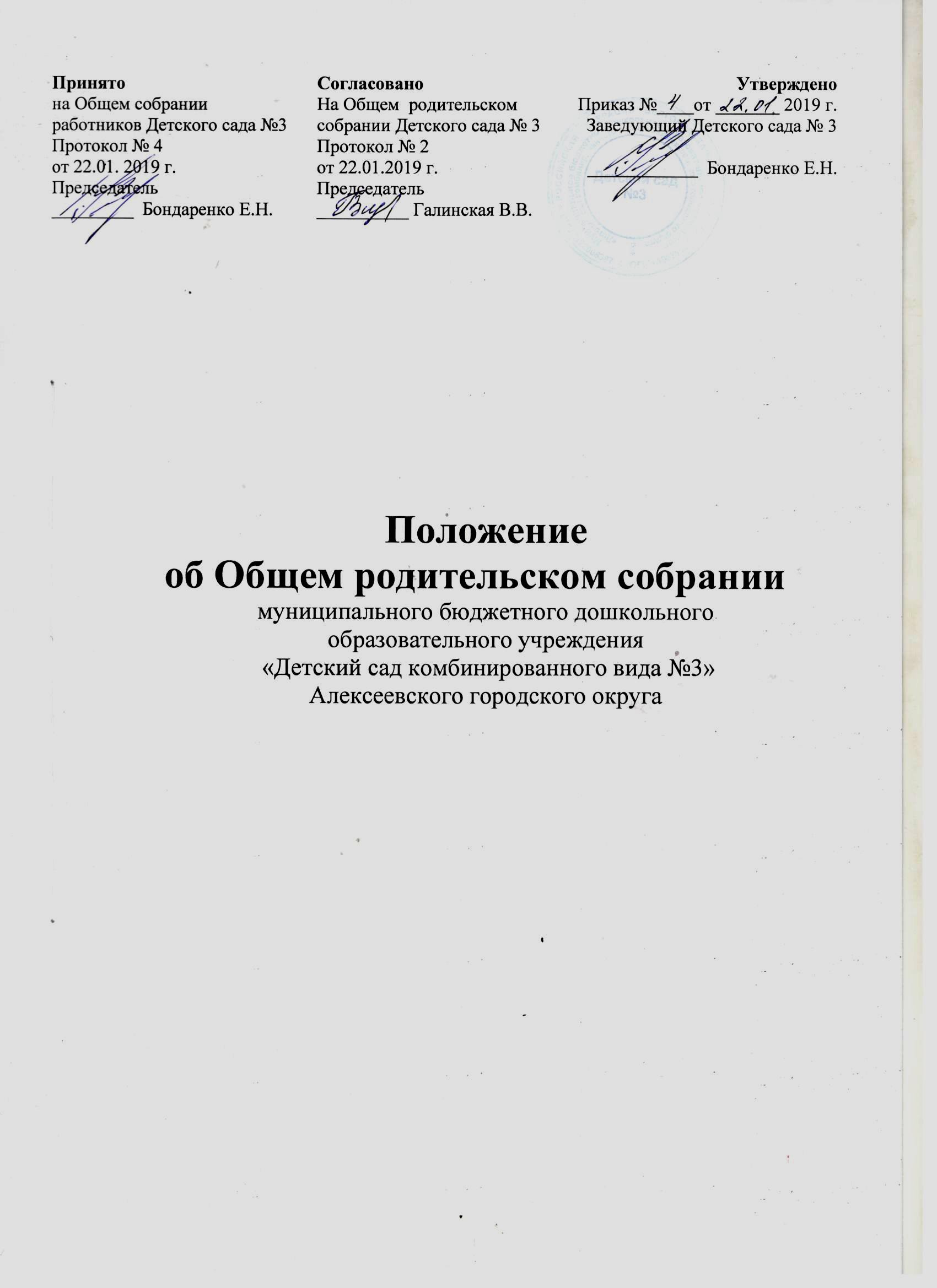 Общее положениеНастоящее положение разработано для муниципального бюджетного дошкольного учреждения «Детский сад комбинированного вида №3» Алексеевского городского округа (далее – детский сад №3) в соответствии с Федеральным законом от 29.12.2012г. № 273 – ФЗ «Об образовании в Российской Федерации», Семейным кодексом, Уставом Детского сада №3.Положение об Общем родительском собрании принимается на Общем собрании работников Детского сада №3, согласуется на Общем родительском собрании, утверждается и вводится в действие приказом заведующего Детского сада №3. Изменения и дополнения в настоящее положение вносится в таком же порядке.Общее родительское собрание  – орган управления, обеспечивающий участие родителей (законных представителей) в управлении Детским садом №3.В состав Общего родительского собрания  входят все родители (законные представители) воспитанников, посещающих Детский сад №3.Решение Общего родительского собрания  при необходимости рассматриваются на Педагогическом совете, на Общем собрании работников Детского сада №3.Срок данного положения не ограничен. Данное положение действует до принятия нового.Срок полномочий Общего родительского собрания  - 5 лет.Основные задачи Общего родительского  собранияОсновными задачами Общего родительского  собрания являются:- совместная работа родительской общественности и Детского сада №3 по реализации государственной, районной, городской политики в области дошкольного образования;- рассмотрение и обсуждение основных направлений развития Детского сада №3;- обсуждение и утверждение дополнительных услуг в Детском саду №3;- координация действий родительской общественности и педагогического коллектива по вопросам образования воспитанников.Функции Общего родительского  собранияОбщее родительское  собрание Детского сада №3:- изучает основные направления образовательной, оздоровительной и воспитательной деятельности  детском саду, вносит предложения по их совершенствованию;- заслушивает вопросы, касающиеся содержания, форм и методов образовательного процесса, планирования педагогической деятельности Детского сада №3;- обсуждает проблемы организации дополнительных образовательных, оздоровительных услуг воспитанникам;- принимает и заслушивает информацию заведующего, отчеты педагогических и медицинских работников о состоянии здоровья детей, ходе реализации образовательных и воспитательных программ, результатах готовности детей к школьному обучению;- решает вопросы оказания помощи воспитателям группы в работе с неблагополучными семьями;- вносит предложения по совершенствованию педагогического процесса в детском саду; -  участвует в планировании совместных с родителями (законными представителями) мероприятий в Детском саду №3 -  групповых родительских собраний, родительских клубов, Дней открытых дверей и др.;- планирует организацию развлекательных мероприятий с детьми  сверх годового плана;- участвует в выборе вариативной части основной образовательной программы Детского сада №3Права Общего родительского  собранияКаждый член  Общего родительского  собрания имеет право:- потребовать обсуждения на Общем родительском  собрании любого вопроса, входящего в его компетенцию, если это предложение поддержит не менее одной трети членов собрания;- при несогласии с решением Общего родительского  собрания высказать своё мотивированное мнение, которое должно быть занесено в протокол.Организация управления Общим родительским  собраниемВ состав Общего родительскогособрания входят все родители (законные представители) воспитанников Детского сада №3.Для внесения заседаний Общего родительского  собрания из своего состава выбирается председатель и секретарь сроком на 3 года.В необходимых случаях на заседание Общего родительского  собрания приглашаются педагогические, медицинские и другие работники детского сада, представители общественных организаций, учреждений, родители, представители Учредителя.Общее родительское  собрание ведет председатель совместно с заведующим детским садом.Председатель Общего родительского  собрания:- обеспечивает посещаемость родительского собрания;- совместно с заведующим Детского сада №3 организует подготовку и проведение Общего родительского  собрания;- определяется повестка дня Общего родительского  собрания;- взаимодействует с заведующим Детского сада №3 по вопросам ведения собрания, выполнения его решений.5.6.   Общее родительское  собрание собирается не реже 3 раз в год, групповое родительское собрание – не реже 1 раза в квартал.5.7.    Заседания Общего родительского  собрания правомочны, если на них присутствует не менее половины всех родителей (законных представителей) воспитанников Детского сада №3.5.8.  Решение Общего родительского  собрания принимается открытым голосованием и считается принятым, если за него проголосовало большинство присутствующих членов собрания.5.9.    Организацию выполнения решений Общего родительского  собрания осуществляет председатели родительских собраний групп совместно с  заведующим Детского сада №3.5.10.   Непосредственным выполнением решений занимаются ответственные лица, указанные в протоколе заседания Общего родительского  собрания. Результаты докладываются Общему родительскому  собранию на следующем заседании.Взаимосвязи Общего родительского  собрания с органами управления учрежденияОбщее родительское  собрание взаимодействует со всеми коллегиальными органами управления Детского сада №3.Ответственность Общего родительского  собранияОбщее родительское  собрание несет ответственность:- за выполнение закрепленных за ними задач и функций;- соответствие принимаемых решений  законодательству  РФ, нормативно – правовым актам.Делопроизводство Общего родительского  собранияЗаседания Общего родительского  собрания оформляется протоколом.Протоколы подписываются председателем и секретарем Общего родительского  собрания.Нумерация протоколов ведется от начала учебного года.Протоколы Общего родительского  собрания хранятся в Детском саду №3 – 3 года.Протоколы родительского собрания группы хранится у воспитателей группы с момента комплектации группы до выпуска детей в школу.